ПРЕСС-РЕЛИЗ28.10.2022На базе Курской АЭС прошел цикл занятий для студентов Курского государственного политехнического колледжаВ учебно-тренировочном центре (УТЦ) Курской АЭС для студентов третьего курса Курчатовского филиала Курского государственного политехнического колледжа (КГПК) проведен цикл обучающих занятий. Потенциальные атомщики изучили специфику работ на вскрытом оборудовании, процесс расширения пара в турбинах, разогрев реакторной установки после предупредительного планового ремонта и другие темы, предусмотренные программой обучения по специальности «Атомные электрические станции и установки».«Дуальная модель обучения, реализуемая колледжем в партнерстве с Курской АЭС, позволяет обогатить теоретические знания студентов, практическими навыками. И такая модель обучения доказала свою успешность, — отметила заведующая учебной частью филиала Наталья Могилева. — В прошлом году в филиале состоялся 15-й юбилейный выпуск. За это время подготовлено 499 специалистов, 70 из которых с красным дипломом. Более 200 выпускников трудоустроены на Курскую АЭС. Многие стали работниками подрядных организация и других филиалов Концерна «Росэнергоатом»».Три группы студентов — около 60 человек получили представление о работе оборудования атомной станции. Следующим этапом в получении образования станет практика в цехах атомной станции.«По окончанию четырехлетнего обучения выпускники владеют рабочими профессиями «Машинист паровых турбин атомных электрических станций» и «Слесарь по обслуживанию оборудования электростанций». Это уже будут квалифицированные специалисты, готовые практически сразу выполнять профессиональные задачи», — отметил инструктор УТЦ Игорь Васильев.«Что уникально, свой опыт нам передают действующие специалисты Курской АЭС — те, кто знают про работу атомной станции из собственного опыта, — поделился студент КГПК Даниил Мацнев. — Хотелось бы работать в турбинном цехе или в цехе тепловой автоматики и измерений. Впереди еще год учебы, чтобы определиться с выбором».Управление информации и общественных связей Курской АЭС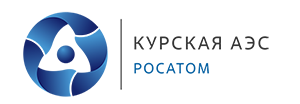 